Name :                                                                                                                        Type: Assignment 1 (4)Surname: 	Student Number: NEAR EAST UNIVERSITY - FACULTY OF EDUCATIONDepartment of English Language Teaching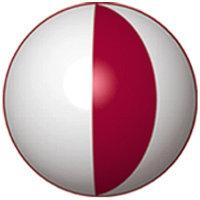 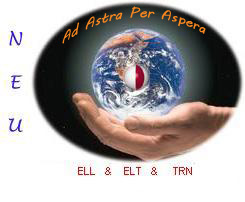 2015-2016 Fall SemesterListening and Pronunciation 1SymbolKeywordKeyword in phonemic symbolsMeaning1/i:/1/i:/2/ɪ/2/ɪ/3/ dʒ    /3/ dʒ    /4/ɜː/4/ɜː/5/ æ /5/ æ /6/ʌ /6/ʌ /7/ ʃ   /7/ ʃ   /8/ tʃ   /8/ tʃ   /